Teacher – Zaytouna Primary School
Job Description 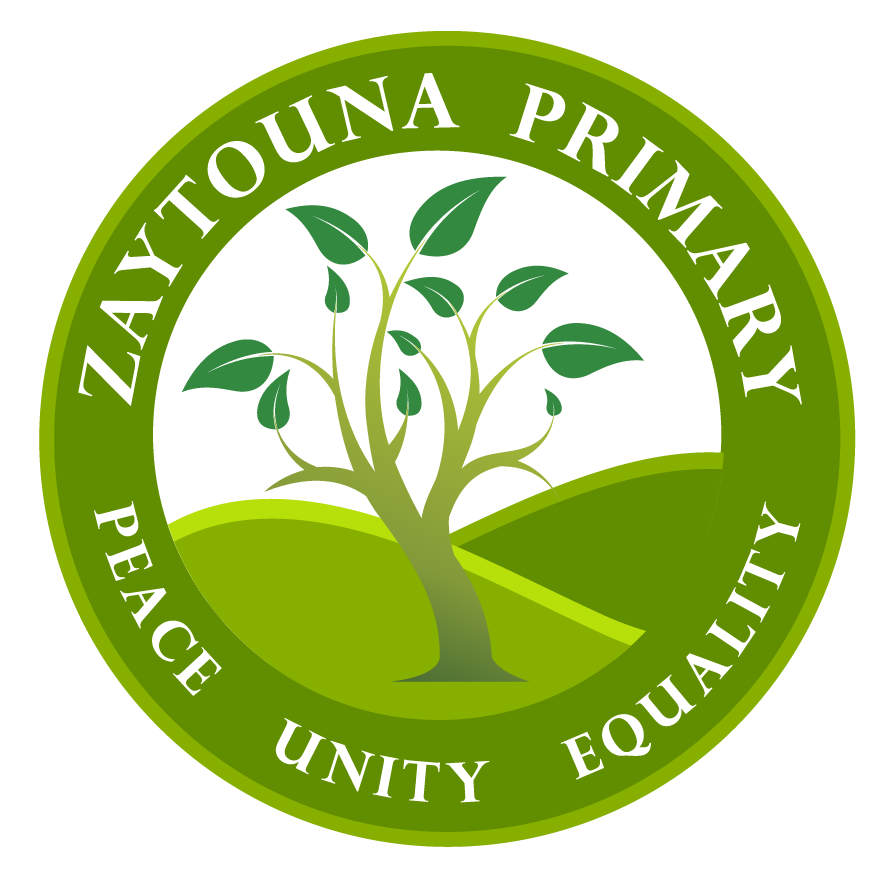 POSITION:Zaytouna Primary has worked hard over the last couple of years and is now well on its way to Good. It is an inclusive school with an Islamic ethos; as such, we welcome suitably qualified applicants from all religious and cultural backgrounds. This role with deliver comprehensive teaching of the Key Stage 1 and Key Stage 2 curriculum to ensure the school achieves excellence and all children fulfil their potential.ROLE PURPOSE:To implement and deliver an appropriately broad, balanced, relevant and differentiated curriculum for primary school pupils in Key Stage 1 and Key Stage 2 and to support a designated curriculum area, as appropriateTo plan, prepare and deliver lessons to meet the needs of all pupils, setting and maintaining work and recording pupil development, as requiredTo teach in accordance with the ethos, aims and objectives of the school as a fully committed member of the primary school teamKEY ACCOUNTABILITIESCULTURE & ETHOSTo maintain good order and discipline among pupils, in accordance with the school’s procedures relating to attendance, punctuality, behaviour and standards of work, and to take professional and prompt action to deal effectively with any incidents of bullying or unacceptable behaviour that ariseTo recognise that health, safety and welfare is a responsibility of every employee, to take reasonable care of self and others and to comply with the school’s Health and Safety policy and any specific procedures and rules that applyTo support and comply with the school’s corporate policiesPLANNING & PREPARATIONTo deliver an appropriately broad, balanced, relevant and differentiated curriculum for the whole class and to support a designated curriculum area, as appropriateTo plan, prepare and develop schemes of work and lesson plans in line with the curriculum objectives, for all children in the designated class, ensuring breadth and balance in all subject areasTo identify clear teaching objectives and learning outcomes, with appropriate challenge and high expectationsTo build and present lessons that cater for the needs of the whole ability range within each class, ensuring differentiated work to reflect individual learning needsTEACHING & MONITORINGTo be a leading classroom practitioner, exemplifying an outstanding standard of teaching and promoting the highest expectations for all members of staffTo teach the school curriculum to the highest standard, delivering a stimulating learning experience for pupils which meets internal and external quality criteriaTo employ a range of suitable teaching styles and strategies that will motivate learning appropriate to pupil needs and ensure every child can achieve to their full potentialTo maintain a regular system of marking, assessment, record keeping and reporting on the attendance, development and attainment/progress of pupilsTo ensure the effective and efficient deployment of support staff within the classroom, including parent helpersTo assist in the process of curriculum development and change so as to ensure the continued relevance to the needs of pupils and the school’s strategic objectivesTo identify pupils with special or more complex needs and support the school in meeting these needs through writing reports, attending discussions and meetings and making clear and robust recommendationsTEAMWORKTo be part of a whole school team, actively involved in decision making on the preparation and development of policies and programmes of study, teaching materials, resources, methods of teaching and pastoral arrangements.To work with other members of staff to identify clear teaching objectives, content, lesson structures and sequences appropriate to the subject matter and pupils being taught.To work as a member of a designated team and to contribute positively to effective working relations across the schoolTo participate in professional development and share expertise and experiences with colleagues, as appropriateTo play an active role in the school improvement processPARENT AND COMMUNITY ENGAGEMENTTo build and maintain positive relationships with parents, carers, Trust Board members and specialist support services to maximise their engagement with the school and ensure the 
on-going educational, personal and social wellbeing of all pupilsTo develop and uphold positive links with the local community and other schools in order to share expertise and deliver positive benefits for both the school and wider educational environmentTo communicate and consult appropriately with parents/carers on all aspects of their child’s educational progress and respond promptly to any queries and concerns raisedSAFEGUARDING & WELFARETo promote the health, safety and welfare of all children and support the school in safeguarding children by adhering to the relevant policies and processes at all timesTo communicate, as appropriate, with the parents/carers of pupils and with persons or bodies from external agencies concerned with the welfare of individual pupils, after consultation with the appropriate senior leaderTo take accountability for promoting, protecting and safeguarding the health, safety and welfare of all pupils, staff and visitors within the schoolTo treat all information relating to every pupil as strictly confidential and to be aware of and comply with school policy and practice to this regard, receiving training where necessaryIn addition, as part of your commitment to the improvement of the school, you are expected to undertake other duties that are deemed reasonable and which are commensurate with the level of the postPerson Specification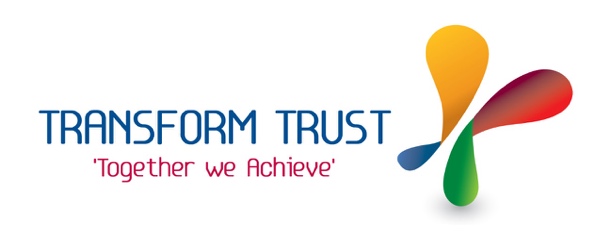 Reporting toHeadteacherAccountable forThe provision of a complete and comprehensive learning experience and support for pupils in accordance with the professional duties and responsibilities of a teacherSalary RangeMain Pay ScaleCRITERIAEssentialDesirableAssessment StageQualifications and TrainingQualifications and TrainingQualifications and TrainingQualifications and TrainingA degree, PGCE or equivalent level qualification in Primary EducationApplication formQualified Teacher Status (or on course to gain QTS)Application formEvidence of ongoing professional developmentApplication formExperienceExperienceExperienceExperiencePrimary classroom teaching experienceApplication formExperience of leading a subject areaApplication formStrong behaviour management experienceApplication formInterview Evidence of raising pupil attainment within a challenging environmentApplication formInterview KnowledgeKnowledgeKnowledgeKnowledgeSound knowledge of, and practical skills in, the relevant subjects forming the content of the curriculum appropriate to both KS1 and KS2InterviewReferenceA good understanding and use of assessments, including target setting, tracking and monitoringApplication formInterview A clear understanding of the essential qualities necessary for effective teaching and learning in Primary education, at KS1 and KS2Application formInterview Skills and AbilitiesSkills and AbilitiesSkills and AbilitiesSkills and AbilitiesAn excellent classroom practitionerInterview ReferenceAbility to demonstrate high quality teaching methods and approachesInterview ReferenceAbility to inspire, motivate and develop pupils to achieve to their full potentialInterview ReferenceAbility to plan and prepare coherent lessonsInterview ReferenceAbility to organise classes and lessons to ensure all children are productively employed when working individually, in groups or as a classInterview ReferenceAn effective team player, who works collaboratively with othersInterview ReferenceExcellent organisational skills with the ability to prepare and plan effectivelyApplication formInterview ReferenceAbility to form positive and helpful relationships with children and parents/carersInterview ReferenceAbility to self-review effectively and set appropriate targetsInterview ReferenceExcellent verbal and written communication skillsApplication formInterview Personal QualitiesPersonal QualitiesPersonal QualitiesPersonal QualitiesA strong commitment to inclusion, with high expectations for all learnersApplication formInterview High professional standardsInterview ReferenceExceptional interpersonal awareness, with the highest level of integrity, confidentiality and professionalismInterview ReferenceRespect for the ethos of the school and the Islamic faithApplication formInterview Commitment to the safeguarding and pastoral welfare of all within a school environmentApplication formInterview Flexibility to adapt to changing work demands and school challengesInterview ReferenceWillingness to engage in development activities and the wider life of the schoolApplication formInterview Commitment to own professional development and learningApplication formInterview Additional RequirementsAdditional RequirementsAdditional RequirementsAdditional RequirementsWillingness to undertake a Disclosure Barring Service (DBS) Enhanced DisclosureAfter job offer, where an offer of appointment is made